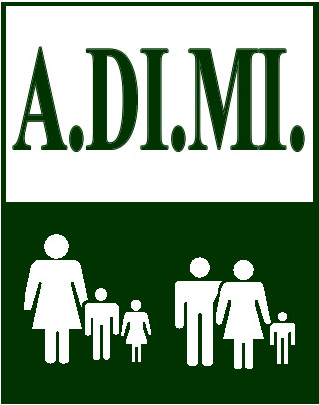 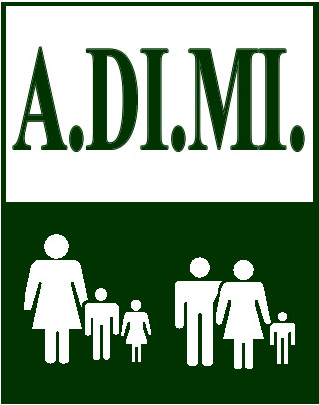 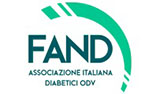 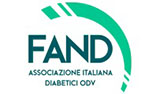 Informazioni e iscrizioni: A.DI.MI. ODV  ASSOCIAZIONE DIABETICI DEL MIRANESE                 
Sede: C/O Presidio Ospedaliero di Mirano (VE),via Mariutto, 13  presso l’ex-Pediatria   Iscritta al Runts   C.F: 90042480278 
tel. 041/5896180   C/C Postale A.DI.MI: n°17754300    
Sito : www.adimi.org e-mail : info@adimi.org Posta certificata : adimi@arterapec.it   Segreteria:  350 9684102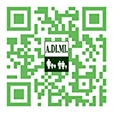 